VAJA 5 – 1. razredIGRAJMO SE Z BESEDAMI        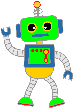 Povej, kaj je narisano. Besede zloguj in ob vsakem zlogu ploskni. Za vsak zlog nariši en križec.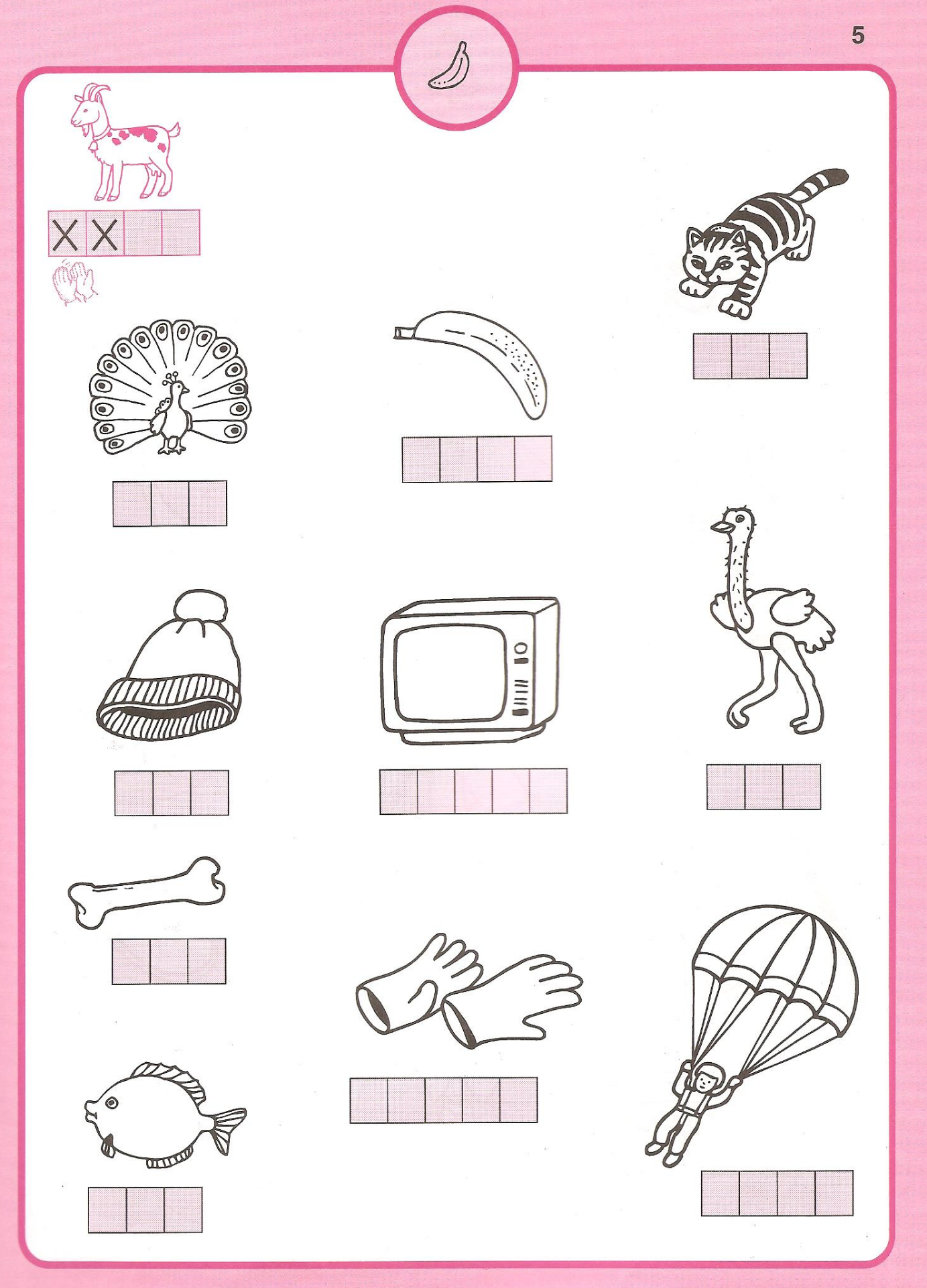 